SupportLinc es el map SupportLinc es el MAP para usted y miembros de su familia cercanaEn algún momento de nuestras vidas, cada uno de nosotros enfrentaremos un problema o una situación que es difícil de resolver. Cuando se presentan estas situaciones, SupportLinc estará presente para ayudar. El Programa de Asistencia para Miembros (MAP) es un recurso confidencial que le ayudara a enfrentar los desafíos de la vida y las demandas que vienen con encontrar el equilibrio entre el trabajo y el hogar. SupportLinc ofrece consejería profesional y confidencial para una amplia gama de preocupaciones personales y de trabajo.Ansiedad • Depresion • problemas matrimoniales o de pareja• pérdidas humanas • abuso de sustancias • control del enojo• presiones del trabajo • estrés • problemas familiars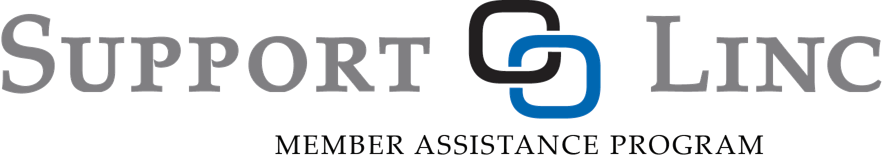 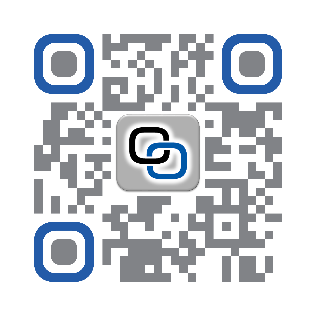 